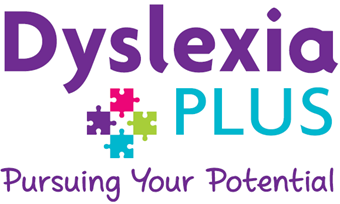 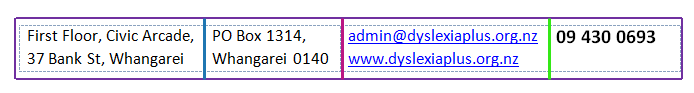 5 November 2020Helen Moore Hikurangi SchoolWoodcock Johnson IV Tests of Cognitive Ability, Oral Language and AchievementDyslexia PLUS currently arranges for Merran Brear from Tokoroa to travel north and administer these assessments.Cost: $690 - a comprehensive report with recommendations and suggested accommodations is       provided for the familySheryn Comrie(President of Dyslexia PLUS)